«Волшебный Бизиборд»Цель: Развитие мелкой моторики рук, сенсорных способностей, памяти, внимания, творческого и логического мышления, речи детей дошкольного возраста.Задачи:Развивать мелкую моторику, речь, тактильные ощущения, воображение, мышление, фантазию, сенсорную память, усидчивость. Развивать умение определять на ощупь.Закреплять представления о свойствах предметов.Совершенствовать навык самообслуживания - самостоятельно одеваться и раздеваться.Используемые материалы: доска, ткани различной текстуры, тесьма, пуговицы, молния, кнопки,  замочки, липучки, кольца, ленты, зажимы, болты и гайки, розетка, включатели,  мячи разного размера и структуры.Дидактическое пособие безопасно, поэтому может использоваться как для индивидуальной работы, так и для свободного пользования детьми под присмотром взрослого. 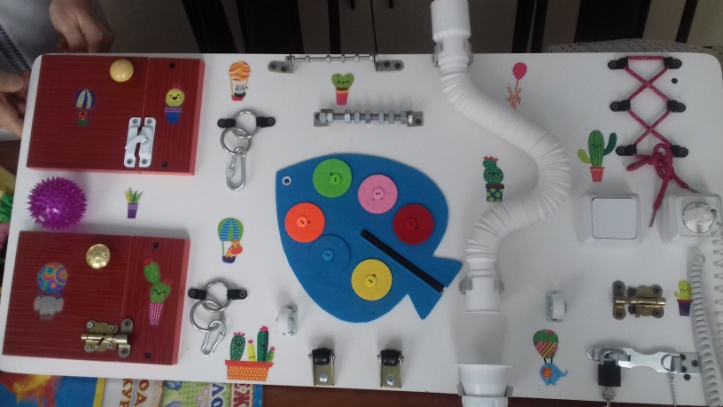 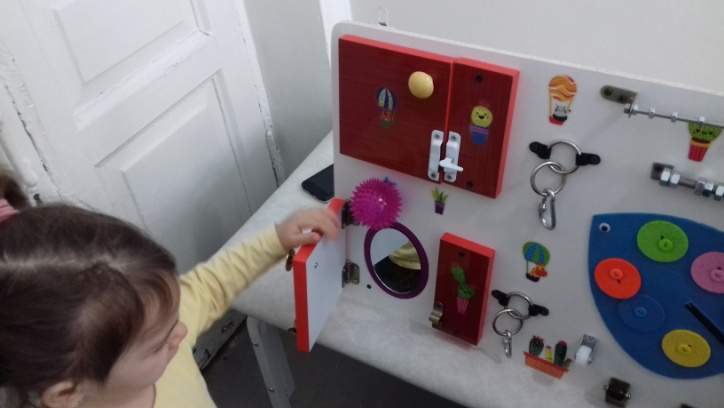 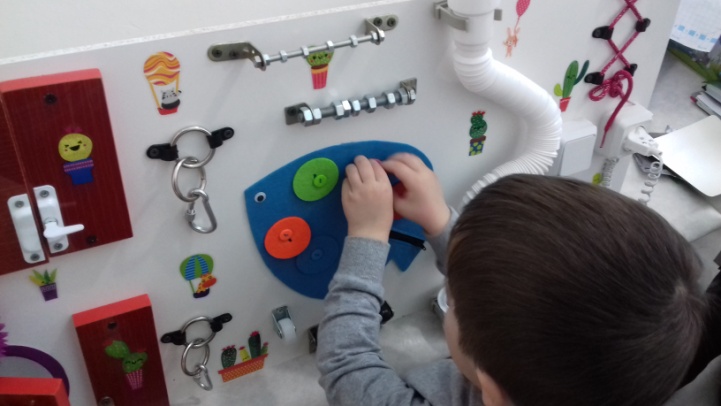 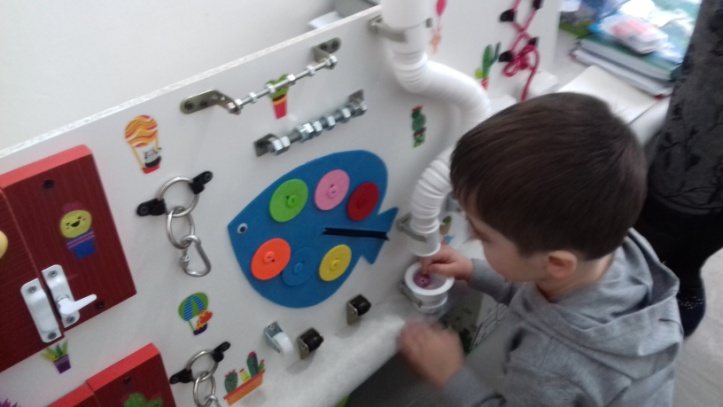 